Méthodologie de l’épreuve composée – Étude d’un documentActivité : Vous  présenterez  le  document  puis  vous  préciserez  les  principales caractéristiques de la croissance française qu’il met en évidence (Sujet rattrapage, Antilles, 2013)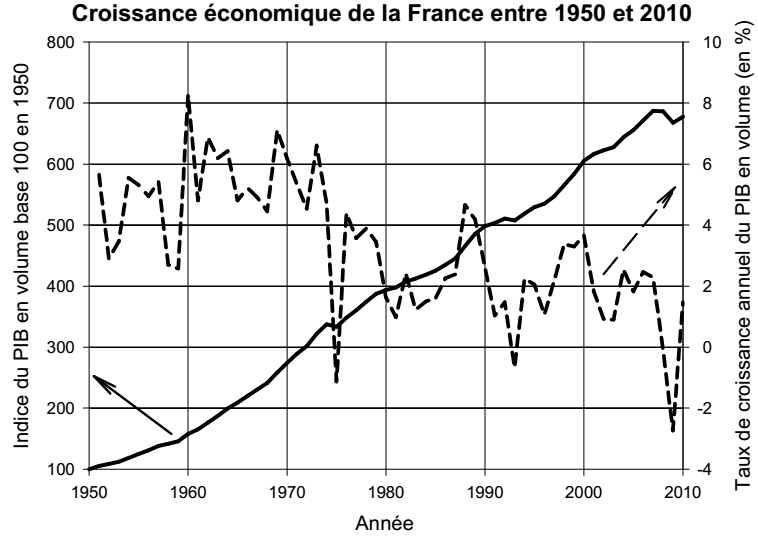 Source : d’après INSEE, 2012.Q1. Analyser précisément la consigne.Q2. Analyser méthodiquement le documentQ3. Rédigez votre réponse à l’EC2.